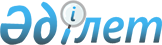 Об утверждении правил использования зерна государственных ресурсов и резерваПостановление Правительства Республики Казахстан от 30 сентября 1999 года N 1506

      В целях упорядочения государственного управления государственными экспортными ресурсами зерна, государственными ресурсами семенного зерна и государственным резервом продовольственного зерна Правительство Республики Казахстан постановляет: 

      1. (Пункт 1 утратил силу - постановлением Правительства РК от 28 марта 2001 г. N 394 P010394_ ) 

      2. Учесть, что государственный резерв продовольственного зерна создан за счет средств, определенных постановлением Правительства Республики Казахстан от 31 декабря 1996 года № 1737 P961737_ "О реализации Закона Республики Казахстан "О республиканском бюджете на 1997 год", а государственные ресурсы семенного зерна и государственные экспортные ресурсы зерна - за счет средств, указанных в постановлении Правительства Республики Казахстан от 5 октября 1998 года № 998 P980998_ "О некоторых мерах по закупке зерна и поддержке сельскохозяйственных товаропроизводителей", в соответствии с постановлениями Правительства Республики Казахстан от 14 сентября 1999 года № 1390 P991390_ "О государственном резерве семенного зерна" и от 2 сентября 1999 года № 1303 P991303_ "О некоторых вопросах государственного закупа зерна урожая 1999 года, его учета, хранения и реализации". 

      Средства, полученные от реализации зерна, закупленного за счет кредитных ресурсов, выделенных в соответствии с постановлениями Правительства Республики Казахстан от 5 октября 1999 года N 998 P990998_ "О некоторых мерах по закупке зерна и поддержке сельскохозяйственных товаропроизводителей", от 14 сентября 1999 года N 1390 P991390_ "О государственном резерве семенного зерна" и от 2 сентября 1999 года N 1303 P991303_ "О некоторых вопросах государственного закупа зерна урожая 1999 года, его учета, хранения и реализации", направить на возвратной основе на специальные валютный и тенговый счета закрытого акционерного общества "Продовольственная контрактная корпорация", открытые в Управлении казначейства по городу Астане и подконтрольные Министерству сельского хозяйства Республики Казахстан, для формирования государственных экспортных ресурсов зерна. 

      Сноска. В пункт 2 внесены изменения - постановлениями Правительства РК от 23 декабря 1999 г. N 1964 P991964_ ; от 27 сентября 2000 г. N 1455 P001455_ . 

      3. (Пункт 3 утратил силу - постановлением Правительства РК от 28 марта 2001 г. N 394 P010394_ ) 

      4. Внести в постановление Правительства Республики Казахстан от 14 сентября 1999 года № 1390 P991390_ "О государственном резерве семенного зерна" следующие изменения: 

      1) заголовок изложить в следующей редакции: 

      "О государственных ресурсах семенного зерна"; 

      2) в преамбуле и подпункте 1) пункта 3 слова "государственного резерва" заменить словами "государственных ресурсов"; 

      3) подпункт 2) пункта 3 исключить. 

      5. Признать утратившими силу: 

      1) постановление Кабинета Министров Республики Казахстан от 13 июня 1995 года № 815 P950815_ "Об утверждении Положения о государственных ресурсах зерна Республики Казахстан" (САПП Республики Казахстан, 1995 г., № 21, ст. 237); 

      2) постановление Правительства Республики Казахстан от 19 октября 1995 года № 1352  P951352_  "О внесении дополнения в постановление Кабинета Министров Республики Казахстан от 13 июня 1995 г. № 815  P950815_ " (САПП Республики Казахстан, 1995 г., № 33, ст.418).     6. Настоящее постановление вступает в силу со дня подписания.     Премьер-Министр     Республики Казахстан(Специалисты: Умбетова А.М.,              Склярова И.В.)
					© 2012. РГП на ПХВ «Институт законодательства и правовой информации Республики Казахстан» Министерства юстиции Республики Казахстан
				